Publicado en Madrid el 23/08/2017 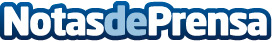 Legamaster apuesta por la sostenibilidad en las aulas mediante el relleno de rotuladoresUn bote de tinta de Legamaster permite rellenar un rotulador hasta 30 vecesDatos de contacto:Soledad OlallaNota de prensa publicada en: https://www.notasdeprensa.es/legamaster-apuesta-por-la-sostenibilidad-en Categorias: Educación Sociedad Consumo Universidades http://www.notasdeprensa.es